Course no. 66-111							Date of exam: 31.7.14Subject: Mathematics for economistsDuration of the exam: three hoursThe discipline committee warns!It is forbidden to remove the questionnaire from the exam room or copy it or photocopy it or mark it with a magic marker. It is absolutely forbidden to go to the bathroom. Once you have received the questionnaire/notebook, you must take the exam and return it. You may leave the exam room only after half an hour. It is forbidden to talk during the exam. Please comply with the supervisor’s instructions. Remove electronic devices, beeper and mobile phone. Holding a mobile phone, even if turned off, will lead to immediate invalidation of the exam. A student who will be found with forbidden auxiliary material or who will be caught cheating will be severely punished and may even be expelled from the university. A complaint will be submitted to the discipline committee against anyone transgressing these instructions.I herewith declare that I have read and understood the instructions on the questionnaire and that I have no material in my possession that is forbidden for use.ID no. ___________________   Signature ___________________________InstructionsThe exam contains 17 questions. Answer all the questions. Choose the correct answer and indicate it on the attached answers sheet.  If you indicate two answers, the answer will not be included in the count of correct answers. No auxiliary material may be used. A calculator can be used for calculations. The exam sheets and the notebook can be used for calculations. In no case will these pages be taken into account in determining the grade. You must return the exam sheet together with the answers sheet and the draft notebook.GOOD LUCK!Question no. 1The limit is: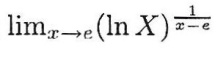 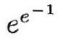 e1None of the other answers are correct.Question no. 2The limit   is: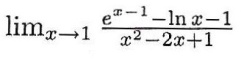 100.5None of the other answers are correct.Question no. 3Ths solution of the integral  is: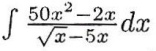 We do not have the tools for solving this integral.None of the other answers are correct.Question no. 4The solution of the integral is: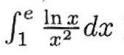       4.    None of the other answers are correct.Question no. 5The solution of the integral is: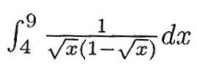 -2 ln 21-3 ln 32.34Question no. 6Given a continuous function f (x) such that f (0) < 0. Which statement is correct?Question no. 7Given the function . Then: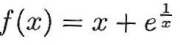 The line y = x + 1 comprises both a right and a left asymptote to the function.The function does not have a right asymptote.The x axis comprises an asymptote to the function.The straight line y = x comprises an asymptote to the function.Question no. 8The function 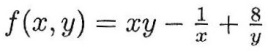 Has one maximum point at (0.5, -4).Has one saddle point.Has one minimum point at (0.5, -4).The function has one minimum point and one maximum point.Question no. 9The approximate value of the expression , with the help of the differential, is: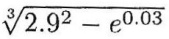 1.94751.94691.9460None of the other answers are correct.Question no. 10A manufacturer is interested in producing 12 units of product at a minimal price. It is known that its production function is Q = K2 + 2L2. The price of one unit factor of production K is 1 and the price of one unit factor of production L is 2. Therefore, the optimal solution is:K = 2, L = 2K = 12, L = 0K = 0, L = 6None of the other answers are correct.Question no. 11Given the function: 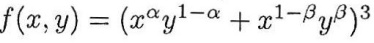 The value of  is: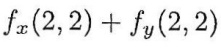 966432128Question no. 12Given the function: f (x, y), and it is known that   then: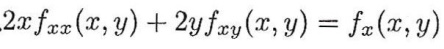 fx (x, y) is homogeneous of degree 0.5f (x, y) is homogeneous of degree 1.5fx (x, y) does not have to be a homogeneous function.fx (x, y) is homogeneous of degree 2.Question no. 13Expansion of a Taylor series of the function 1 + x around the zero point is:         4. None of the other answers are correct.Question no. 14The limit is: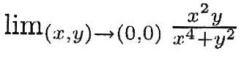 The limit does not exist.The limit exists and is equal to 0.The limit exists and is equal to 0.5None of the other answers are correct.Question no. 15f (x, y) is a function with two variables, homogeneous, of degree 3. g (t) is a function with one variable. Given the function: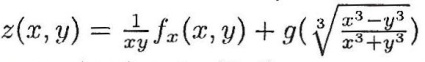 The value of the expression is: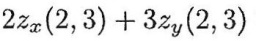 0z (x, y)There are not enough data for calculating this.2z (x, y)Question no. 16Given the function: and it is known that: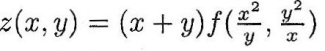 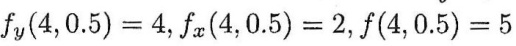 Therefore, the value of zx (2, 1) is:262911It cannot be calculated because there are not enough data.Question no. 17Given the function: 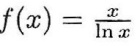 Claim A: The domain of the definition of the function is x > 0.Claim B: At point x = e the function has a minimum point.Only claim B is correct.Only claim A is correct.Both claims are correct.Both claims are not correct.1.2.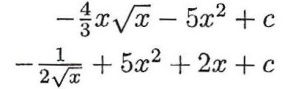 1.2.3.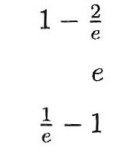 1.2.3.4.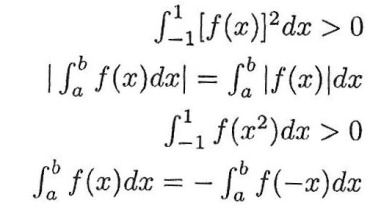 1.2.3.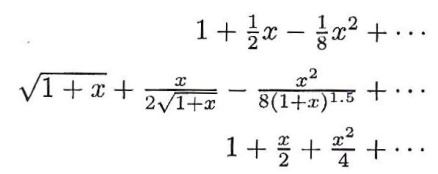 